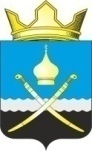 Российская ФедерацияРостовская область, Тацинский районМуниципальное образование «Михайловское сельское поселение» Администрация Михайловского сельского поселенияПОСТАНОВЛЕНИЕ«02»  апреля  2020 года                      № 25	                                х. Михайлов	В соответствии постановлением Администрации Михайловского сельского поселения от 27 сентября 2018 года № 141.1 «Об утверждении Порядка разработки, реализации и оценки эффективности муниципальных программ Михайловского сельского поселения», постановлением Администрации Михайловского сельского поселения от 16 октября 2018 года № 160.1 «Об утверждении Методических рекомендаций по разработке и реализации муниципальных программ Михайловского сельского поселения»-ПОСТАНОВЛЯЮ:	1.Утвердить отчет о реализации муниципальной программы Михайловского сельского поселения «Развитие культуры» за 2019 год, утвержденной постановлением Администрации Михайловского сельского поселения от 28.12.2018 года № 201 «Об утверждении муниципальной программы Михайловского сельского поселения «Развитие культуры» по результатам за 2019 год согласно приложению 1 к настоящему постановлению.          2.Настоящее постановление вступает в силу с момента его обнародования.3. Контроль за выполнением настоящего постановления оставляю за собой.Глава АдминистрацииМихайловского сельского поселения                                                                         Л.С. ПрисяжнюкПриложение к постановлению Администрации Михайловского сельского поселения от 02.04.2020 № 25 Отчет о реализации муниципальной программы
Михайловского сельского поселения «Развитие культуры» за  2019  годРаздел 1. Конкретные результаты, достигнутые за 2019год      В целях создания условий для сохранения культурного и исторического наследия Михайловского сельского поселения, обеспечения доступа граждан к культурным ценностям и участию в культурной жизни, реализации творческого потенциала населения Михайловского сельского поселения в рамках реализациимуниципальной программы Михайловского сельского поселения « Развитие культуры»,утвержденной   постановлением Администрации Михайловского сельского поселения от 28.12.2018 г. № 201 (далее   -   муниципальная  программа),   ответственным   исполнителем и участниками муниципальной программы в 2019 году реализован комплекс мероприятий,                        в результате которых:       обеспечена деятельность 1 муниципального бюджетного учреждения культуры Михайловского сельского поселения «Михайловский СДК»;       обеспечена деятельность МБУ МСП «Михайловский СДК» в части проведения культурно-массовых мероприятий.Раздел 2. Результаты реализации основных мероприятий, а также сведения о достижении контрольных событий муниципальной программы           Достижению результатов в 2019 году способствовала реализация ответственным исполнителем, соисполнителем и участниками муниципальной программы основных мероприятий.           В   рамках   подпрограммы    1    «Развитие культурно–досуговой деятельности», предусмотрена   реализация   1 основного     мероприятия.Основное мероприятие	1.1.	«.  Обеспечение организации досуга населения и проведение культурно-массовых мероприятий» выполнено.В рамках основного мероприятия 1.1 «Развитие культурно-досуговой деятельности»:       осуществлено финансовое обеспечение выполнения муниципального задания МБУ МСП « Михайловский СДК»;        осуществлено выполнение муниципального задания муниципальным бюджетным учреждением культуры Михайловского сельского поселения «Михайловский СДК», в рамках муниципального задания проведено 524 мероприятия, количество участников составило 15070 человек;         число клубных формирований в 2019 г. составило 29 ед., к занятиям в клубных формированиях привлечено 334 человека;              По подпрограмме 1 «Развитие культурно–досуговой деятельности» не предусмотрено контрольных событий.Сведения о выполнении основных мероприятий муниципальной программы приведены в приложении № 1 к отчету о реализации муниципальной программы.Раздел 3. Анализ факторов, повлиявших на ход реализации муниципальной программы         В 2019 году на ход реализации муниципальной программы оказывали влияние следующие факторы:Сметная документация на капитальный ремонт здания МБУ МСП «Михайловский СДК» или на постройку нового здания не была начат из-за дефицита денежных средств. Раздел 4. Сведения об использовании бюджетных ассигнований и внебюджетных средств на реализацию муниципальной программы       Объем   запланированных  расходов   на  реализацию муниципальной программы  на 2019 год составил 2969,4 тыс. рублей, в том числе по источникам финансирования:           местный бюджет – 2969,4 тыс. рублей; безвозмездные     поступления     из      областного бюджета-  0,0 тыс. рублей;         безвозмездные     поступления     из      районного бюджета - 0,0 тыс. рублей;         внебюджетные источники – 0,0 тыс. рублей.        План ассигнований в соответствии с Решением Собрания депутатов Михайловского сельского поселения от 27.12.2018 г. № 112 «О бюджете Михайловского сельского                                                                                              поселения Тацинского района на 2019 год и на плановый период 2020 и 2021 годов составил 2969,4 тыс. рублей.         В соответствии со сводной бюджетной росписью – 2969,4 тыс. рублей, в том числе по источникам финансирования:местный бюджет – 2969,4 тыс. рублей;безвозмездные     поступления     из      областного бюджета-  0,0 тыс. рублей;безвозмездные     поступления     из      районного бюджета - 0,0 тыс. рублей;внебюджетные источники – 0,0 тыс. рублей.Исполнение   расходов   по   муниципальной   программе составило 2969,4 тыс. рублей, в том числе по источникам финансирования:местный бюджет – 2969,4 тыс. рублей;безвозмездные     поступления     из      областного бюджета-  0,0 тыс. рублей;безвозмездные     поступления     из      районного бюджета - 0,0 тыс. рублей;внебюджетные источники – 0,0 тыс. рублей.       Сведения об использовании бюджетных ассигнований и внебюджетных
средств на реализацию муниципальной программы за 2019 год приведеныв приложении № 2 к отчету о реализации муниципальной программы.Раздел 5. Сведения о достижении значений показателей муниципальнойпрограммы, подпрограмм муниципальной программы за 2019 годМуниципальной программой и подпрограммой муниципальной
программы предусмотрено 3 показателя, по 3 из которых фактические  значения  соответствуют  плановым.        Показатель 1 «Количество участников культурно-досуговых мероприятий» - плановое значение – 15070 человек, фактическое значение- 15070 человек. 
       Показатель 2 «Количество культурно-досуговых мероприятий» - плановое значение- 524 шт., фактическое значение- 524 шт.Показатель   1.1   «Увеличение численности участников культурно-досуговых мероприятий»  —  плановое  значение – 0,007%,  фактическое значение- 0,007%.     Сведения о достижении значений показателей муниципальной программы, подпрограмм муниципальной программы с обоснованием отклонений по показателям приведены в приложении № 3 к отчету о реализации муниципальной программы.Раздел 6. Результаты оценки эффективности реализации муниципальной программыЭффективность муниципальной программы определяется на основании степени выполнения целевых показателей, основных мероприятий и оценки бюджетной эффективности муниципальной программы.1. Степень достижения целевых показателей муниципальной программы, подпрограмм муниципальной программы:степень достижения целевого показателя 1 -1;степень достижения целевого показателя 2 - 1;степень достижения целевого показателя 1.1-1.Суммарная    оценка    степени    достижения    целевых показателеймуниципальной программы составляет  1,0 (3/3), что характеризует высокий уровень эффективности реализации муниципальной программы по степени достижения целевых показателей.Степень реализации основных мероприятий, финансируемых за счет всех источников финансирования, оценивается как доля основных мероприятий, выполненных в полном объеме.Степень реализации основных мероприятий, составляет  1,0 (1/1),     что характеризует высокий уровень эффективности реализации муниципальной программы по степени реализации основных мероприятий.Бюджетная эффективность реализации Программы рассчитывается в несколько этапов.Степень реализации основных мероприятий, финансируемых за счет средств местного бюджета, безвозмездных поступлений в местный бюджет, оценивается как доля мероприятий, выполненных в полном объеме.Степень реализации основных мероприятий, муниципальной программы составляет 1,0 (1/1).Степень соответствия запланированному уровню расходов за счет средств местного бюджета, безвозмездных поступлений в местный бюджет оценивается как отношение фактически произведенных в отчетном году бюджетных расходов на реализацию муниципальной программы к их плановым значениям.Степень соответствия запланированному уровню расходов:2969,4 тыс. рублей / 2969,4 тыс. рублей = 1Эффективность использования средств местного бюджета рассчитывается как отношение степени реализации основных мероприятий программ к степени соответствия запланированному уровню расходов за счет средств местного бюджета, безвозмездных поступлений в местный бюджет.Эффективность использования финансовых ресурсов на реализацию муниципальной программы:1/1= 1,0 в связи с чем бюджетная эффективность реализациимуниципальной программы является высокой.  Уровень реализации муниципальной Программы в целом:1,0 х 0,5 + 1,0х 0,3 + 1,0 х 0,2 = 1, в связи с чем уровень реализации муниципальной программы является высокий.Раздел 7. Предложения по дальнейшей реализации муниципальной программы        В 2019 году муниципальная программа реализовывалась  в соответствии с постановлением Администрации Михайловского  сельского поселения от 26.12.2018 № 201 « Об утверждении муниципальной программы Михайловского сельского поселения «Развитие культуры».Выводы:- запланированные мероприятия муниципальной программы на 2019 год выполнены  в полном объеме.Предложение:Важным значением для успешной реализации муниципальной программы «Развитие культуры» является 100% выполнение всех запланированных мероприятий и достижение плановых значений показателей , а также проведение оценки эффективности реализации муниципальной программы, для своевременного выявления негативных факторов, влияющих на показатели эффективности программы.     Для достижения ожидаемых результатов реализации муниципальной программы необходима ее дальнейшая реализация. Постановлением Администрации Михайловского сельского поселения от 30.12.2019 № 214 утвержден план реализации муниципальной программы на 2020 год. Решением Собрания депутатов Михайловского сельского поселения от 26.12.2019 № 151 «О бюджете Михайловского сельского поселения Тацинского района на 2020 год и на плановый период 2021 и 2022 годов» утверждены плановые ассигнования на реализацию муниципальной программы в 2020-2022 годах. Приложение 1СведенияО выполнении основных мероприятий подпрограмм, а также контрольных событий муниципальной программы: «Развитие культуры»  за 2019 год<1> В целях оптимизации содержания информации в графе 2 допускается использование аббревиатур, например: основное
мероприятие 1.1 – ОМ 1.1.Приложение 2СВЕДЕНИЯоб использовании бюджетных ассигнований и внебюджетных средств на реализациюмуниципальной программы Михайловского сельского поселения «Развитие культуры»за 2019 г.<1> В соответствии с бюджетной отчетностью на 1 января текущего финансового года.<2> Заполняется в случае наличия указанных средств.<3> По основным мероприятиям подпрограмм в графе 3 «Объем расходов
(тыс. рублей), предусмотренных муниципальной программой» сумма должна соответствовать данным Таблицы 6.Приложение 3СВЕДЕНИЯо достижении значений показателейПриложение 4ИНФОРМАЦИЯо возникновении экономии бюджетных ассигнований на реализацию основных мероприятий  подпрограмм муниципальной программы, в том числе в результате проведения закупок, при условии его исполнения в полном объеме в отчетном году<1> В целях оптимизации содержания информации в графе 2 допускается использование аббревиатур, например: основное
мероприятие 1.1 – ОМ 1.1.Приложение 5ИНФОРМАЦИЯо соблюдении условий софинансирования расходных обязательств Михайловского сельского поселения 
при реализации основных мероприятий подпрограмм муниципальной программы в отчетном году<1> В целях оптимизации содержания информации в графе 2 допускается использование аббревиатур, например: основное мероприятие 1.1 – ОМ 1.1.Приложение 6ИНФОРМАЦИЯо расходах за счет средств, полученных от предпринимательской и иной приносящей доход деятельности, муниципальных бюджетных и автономных учреждений Михайловского сельского поселения в отчетном годутыс. рублей<1>  Остаток средств на начало отчетного года.<2>  Остаток средств на начало года, следующего за отчетным.Приложение 7Информацияоб основных мероприятиях, финансируемых за счет средств местного бюджета, безвозмездных поступлений в местный бюджет, выполненных в полном объемеПриложение 8Информацияоб основных мероприятиях, финансируемых за счет всех источников финансирования, выполненных в полном объеме     Об утверждении отчета о реализации муниципальной программы  Михайловского сельского поселения «Развитие культуры» за 2019 год№ п/пНомер и наименование <1>Ответственный 
 исполнитель, соисполнитель,участник  
  (должность/ФИОПлановый срок окончания реализацииФактический срокФактический срокРезультатыРезультатыПричины не реализации/ реализации не в полном объеме№ п/пНомер и наименование <1>Ответственный 
 исполнитель, соисполнитель,участник  
  (должность/ФИОПлановый срок окончания реализацииначала реализацииокончания реализациизапланированныедостигнутыеПричины не реализации/ реализации не в полном объеме1234567891    Подпрограмма 1 «Развитие культурно-досуговой деятельности»Администрация Михайловского сельского поселения, МБУ МСП «Михайловский СДК»XXXXXX2  Основное  мероприятие  1.1                  Обеспечение организации досуга населения и проведение культурно-массовых мероприятий МБУ МСП «Михайловский СДК»201920192019Финансовое обеспечение культурно-массовых мероприятийПроведено 524 мероприятия, количество участников культурно-массовых мероприятий составило 15070 человек. Мероприятия проведены в полном объеме3Контрольное   событие
муниципальной программы     XXXXXНаименование муниципальной программы, подпрограммы, основного мероприятияИсточники финансированияОбъем расходов (тыс. рублей), предусмотренныхОбъем расходов (тыс. рублей), предусмотренныхФактические 
расходы (тыс. рублей),
<1> Наименование муниципальной программы, подпрограммы, основного мероприятияИсточники финансированиямуниципальной программой сводной бюджетной росписьюФактические 
расходы (тыс. рублей),
<1> 12345Муниципальная
программа Михайловского сельского поселения «Развитие культуры»   Всего2969,42969,42969,4Муниципальная
программа Михайловского сельского поселения «Развитие культуры»   местный бюджет2969,42969,42969,4Муниципальная
программа Михайловского сельского поселения «Развитие культуры»   безвозмездные поступления в местный бюджет, <2>---Муниципальная
программа Михайловского сельского поселения «Развитие культуры»   в том числе за счет средств:Муниципальная
программа Михайловского сельского поселения «Развитие культуры»    - областного бюджета---Муниципальная
программа Михайловского сельского поселения «Развитие культуры»    - Фонда содействия реформированию ЖКХ---Муниципальная
программа Михайловского сельского поселения «Развитие культуры»   внебюджетные источники-Х-Подпрограмма 1.«Развитие культурно-досуговой деятельности Всего2969,42969,42969,4Подпрограмма 1.«Развитие культурно-досуговой деятельности местный бюджет2969,42969,42969,4Подпрограмма 1.«Развитие культурно-досуговой деятельности безвозмездные поступления в местный бюджет, <2>---Подпрограмма 1.«Развитие культурно-досуговой деятельности в том числе за счет средств:Подпрограмма 1.«Развитие культурно-досуговой деятельности  - областного бюджета---Подпрограмма 1.«Развитие культурно-досуговой деятельности  - Фонда содействия реформированию ЖКХ---Подпрограмма 1.«Развитие культурно-досуговой деятельности внебюджетные источники-Х-Основное мероприятие 1.1.«Обеспечение организации досуга населения и проведение культурно-массовых мероприятий»Всего, <3>2969,42969,42969,4№ п/пНомер и наименование ЕдиницаизмеренияЗначения показателей муниципальной программы,     
подпрограммы муниципальной программыЗначения показателей муниципальной программы,     
подпрограммы муниципальной программыЗначения показателей муниципальной программы,     
подпрограммы муниципальной программыОбоснование отклонений  
 значений показателя    
 на конец   
 отчетного года       
(при наличии)№ п/пНомер и наименование Единицаизмерениягод,предшествующий 
отчетному <1>отчетный годотчетный годОбоснование отклонений  
 значений показателя    
 на конец   
 отчетного года       
(при наличии)№ п/пНомер и наименование Единицаизмерениягод,предшествующий 
отчетному <1>планфактОбоснование отклонений  
 значений показателя    
 на конец   
 отчетного года       
(при наличии)1234567Муниципальная программа Михайловского сельского поселения «Развитие культуры»Муниципальная программа Михайловского сельского поселения «Развитие культуры»Муниципальная программа Михайловского сельского поселения «Развитие культуры»Муниципальная программа Михайловского сельского поселения «Развитие культуры»Муниципальная программа Михайловского сельского поселения «Развитие культуры»Муниципальная программа Михайловского сельского поселения «Развитие культуры»Показатель 1. Количество участников культурно-досуговых мероприятийЧел.-1507015070Показатель 2. Количество культурно-досуговых мероприятийШт.-524524Подпрограмма 1 «Развитие культурно-досуговой деятельности»Подпрограмма 1 «Развитие культурно-досуговой деятельности»Подпрограмма 1 «Развитие культурно-досуговой деятельности»Подпрограмма 1 «Развитие культурно-досуговой деятельности»Подпрограмма 1 «Развитие культурно-досуговой деятельности»Подпрограмма 1 «Развитие культурно-досуговой деятельности»Показатель 1.1. Увеличение численности участников культурно-досуговых мероприятий%-0,0070,007№ п/пНаименование основного мероприятия подпрограммы, мероприятия ведомственной целевой программы (по инвестиционным расходам – в разрезе объектов)ОжидаемыйрезультатФактически сложившийся результатСумма экономии
(тыс. рублей)Сумма экономии
(тыс. рублей)№ п/пНаименование основного мероприятия подпрограммы, мероприятия ведомственной целевой программы (по инвестиционным расходам – в разрезе объектов)ОжидаемыйрезультатФактически сложившийся результатвсегов том числе в результате проведения закупок12 3 4 5 6Муниципальная программа Михайловского сельского поселения «Развитие культуры»Х ХПодпрограмма 1. «Развитие культурно-досуговой деятельности»Х Х Основное мероприятие 1.1.                 Обеспечение организации досуга населения и проведение культурно-массовых мероприятий2969,4  2969,400 № п/пНаименование основного мероприятия подпрограммы (по инвестиционным расходам – в разрезе объектов)1Объем фактических расходовОбъем фактических расходовОбъем фактических расходовОбъем фактических расходов№ п/пНаименование основного мероприятия подпрограммы (по инвестиционным расходам – в разрезе объектов)1за счет средств областного бюджетаза счет средств областного бюджетаза счет средств 
консолидированного бюджетаза счет средств 
консолидированного бюджета№ п/пНаименование основного мероприятия подпрограммы (по инвестиционным расходам – в разрезе объектов)1тыс. рублей%тыс. рублей%125678Муниципальная программа Михайловского сельского поселения «Развитие культуры»----Подпрограмма 1. «Развитие культурно-досуговой деятельности»----Основное мероприятие 1.1. Обеспечение организации досуга населения и проведение культурно-массовых мероприятий----Наиме-нование муниципального учреж-дения Остаток средств на 01.01.2019<1>Фактически полученные доходы от предпринимательской и иной приносящей доход деятельностиФактически полученные доходы от предпринимательской и иной приносящей доход деятельностиФактически полученные доходы от предпринимательской и иной приносящей доход деятельностиФактически полученные доходы от предпринимательской и иной приносящей доход деятельностиФактически полученные доходы от предпринимательской и иной приносящей доход деятельностиФактически полученные доходы от предпринимательской и иной приносящей доход деятельностиСредства, направленные на реализацию муниципальной программы за счет доходов, полученных от предпринимательской и иной приносящей доход деятельностиСредства, направленные на реализацию муниципальной программы за счет доходов, полученных от предпринимательской и иной приносящей доход деятельностиСредства, направленные на реализацию муниципальной программы за счет доходов, полученных от предпринимательской и иной приносящей доход деятельностиСредства, направленные на реализацию муниципальной программы за счет доходов, полученных от предпринимательской и иной приносящей доход деятельностиСредства, направленные на реализацию муниципальной программы за счет доходов, полученных от предпринимательской и иной приносящей доход деятельностиОстаток на 01.01.2020 <2>Наиме-нование муниципального учреж-дения Остаток средств на 01.01.2019<1>всегов том числе:в том числе:в том числе:в том числе:в том числе:всегов том числе:в том числе:в том числе:в том числе:Остаток на 01.01.2020 <2>Наиме-нование муниципального учреж-дения Остаток средств на 01.01.2019<1>всегооказание платных услугдобро-вольные пожертвованияцелевые взносы физи-ческих и (или) юридиче-ских лицсредства, получен-ные от прино-сящей доход деятель-ностииные доходывсегооплата труда с начисле-ниямикапита-льные вло-жениямате-риаль-ные запасыпрочие расходыОстаток на 01.01.2020 <2>1234567891011121314Всего-------------I. Муниципальное бюджетное учреждение Михайловского сельского поселения «Михайловский СДК»I. Муниципальное бюджетное учреждение Михайловского сельского поселения «Михайловский СДК»I. Муниципальное бюджетное учреждение Михайловского сельского поселения «Михайловский СДК»I. Муниципальное бюджетное учреждение Михайловского сельского поселения «Михайловский СДК»I. Муниципальное бюджетное учреждение Михайловского сельского поселения «Михайловский СДК»I. Муниципальное бюджетное учреждение Михайловского сельского поселения «Михайловский СДК»I. Муниципальное бюджетное учреждение Михайловского сельского поселения «Михайловский СДК»I. Муниципальное бюджетное учреждение Михайловского сельского поселения «Михайловский СДК»I. Муниципальное бюджетное учреждение Михайловского сельского поселения «Михайловский СДК»I. Муниципальное бюджетное учреждение Михайловского сельского поселения «Михайловский СДК»I. Муниципальное бюджетное учреждение Михайловского сельского поселения «Михайловский СДК»I. Муниципальное бюджетное учреждение Михайловского сельского поселения «Михайловский СДК»I. Муниципальное бюджетное учреждение Михайловского сельского поселения «Михайловский СДК»I. Муниципальное бюджетное учреждение Михайловского сельского поселения «Михайловский СДК»Итого по бюджет-ным учреж-дениям-------------Количество основных мероприятий, запланированных к реализации в отчетном годуКоличество основных мероприятий, выполненных в полном объемеСтепень реализации основных мероприятий1234Всего, в том числе:11100% - основные  мероприятия, результаты которых оцениваются на основании числовых (в абсолютных или относительных величинах) значений показателей (индикаторов) --Х - основные  мероприятия, предусматривающие оказание муниципальных услуг (работ) на основании муниципальных заданий 11Х - иные основные  мероприятия, результаты реализации которых оцениваются как наступление или ненаступление контрольного события (событий) и (или) достижение качественного результата--ХКоличество основных мероприятий, запланированных к реализации в отчетном годуКоличество основных мероприятий, выполненных в полном объемеСтепень реализации основных мероприятий1234Всего, в том числе:11100 - основные мероприятия, результаты которых оцениваются на основании числовых (в абсолютных или относительных величинах) значений показателей (индикаторов)--Х - основные мероприятия, предусматривающие оказание муниципальных услуг (работ) на основании муниципальных заданий11Х - иные основные мероприятия, результаты реализации которых оцениваются как наступление или ненаступление контрольного события (событий) и (или) достижение качественного результата--Х